ODGOJNO – OBRAZOVNO PODRUČJE: UPOZNAVANJE ŠKOLE I RADNE OKOLINEZADATAK: PREBROJI I NAPIŠI KOLIKO IMA BROJEM I BROJEVNOM RIJEČI!  BROJ  _________________________  RIJEČ ______________________________________  BROJ  _________________________  RIJEČ ______________________________________  BROJ  _________________________  RIJEČ ______________________________________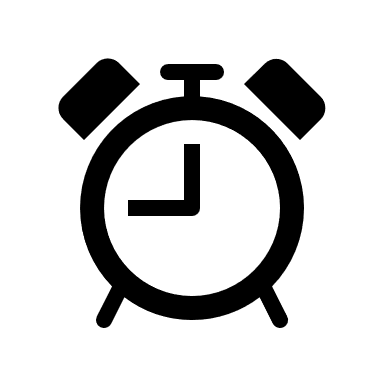   BROJ  _________________________  RIJEČ ______________________________________